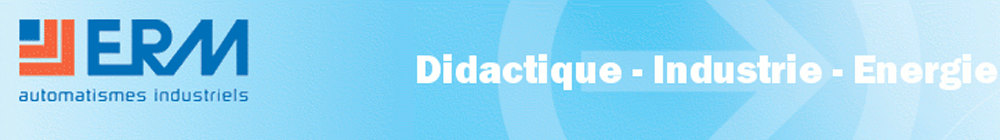 VMC Double FluxVM20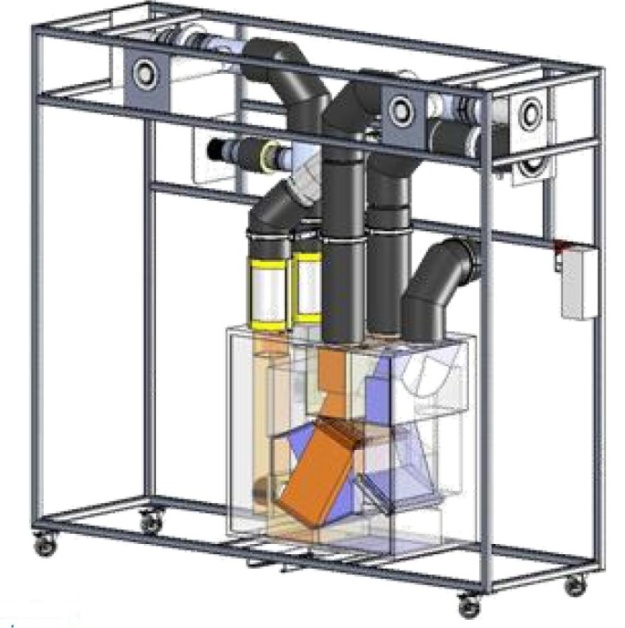 VENTILATEURSConsommations EnergétiquesEtAnalyse des Signaux ElectriquesSTI DD
Enseignement TransversalAnnée 2011 /  2012								Activité n° 061 - Objectifs de la séanceObserver l’influence de la modulation des débits sur la réduction des consommations énergétiquesEvaluer les puissances électriques d’un moteurAnalyser le comportement d’un des ventilateurs suivant les lois de similitudeLa centrale VM20 sera positionnée dans les trois modes de fonctionnement (Cuisine, Absence et Boost), grâce au système de télécommande.2 - Introduction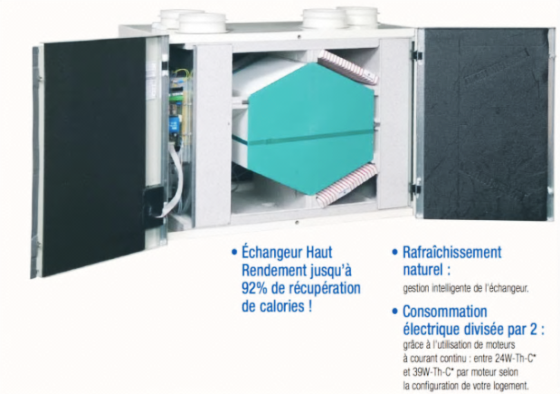 Le système VM20 présenté ici de manière didactisé, équipe principalement des logements ou des pavillons, allant du T2 (2 pièces principales type chambre et séjour) au T5 et plus. Précisément ici, la VMC DuolixMax équipe un T3.Il est équipé de conduits permettant de véhiculer l’air neuf hygiénique extérieur dans l’habitat puis de reprendre cet air chaud dans les pièces de service (SdB, WC et Cuisine) pour le rejeter à l’extérieur au travers de bouches spécifiques.Cet air neuf pourra, suivant certains scénarios de fonctionnement, récupérer de la chaleur de l’air chaud intérieur rejeté grâce à un échangeur de chaleur sensible.	Cet équipement permet trois modes de fonctionnement :Mode Absence : 	Cas où le logement est inoccupé. Le débit total est réduit à son minimumMode Cuisine :	Cas où le logement est occupé. Le débit total extrait est augmentémanuellement pour prendre en compte l’extraction des effluentsde la préparation de repas pendant un temps défini (30min). Au-delà de ce temps le débit d’air extrait en cuisine retombe à sa valeur minimale.Mode Boost :	Cas de la sur-ventilation nocturne en été. Rafraîchissement des locaux par 			augmentation des débits totaux entrants et extraitsLe mode activé est repérable sur la télécommande :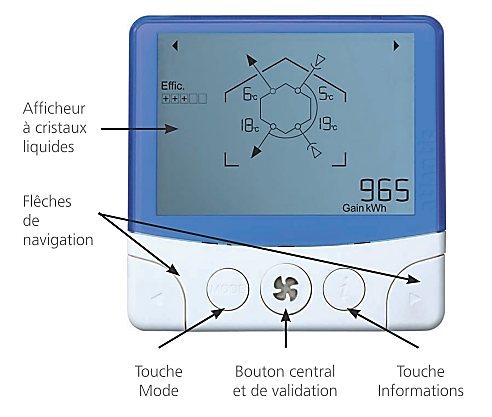 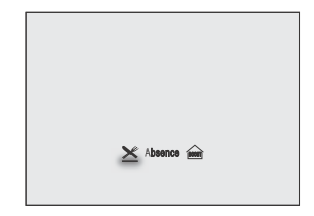 On se propose au cours de cette activité d’étudier le principe de fonctionnement de ce dispositif de ventilation permettant une économie d’énergie certaine et particulièrement :la consommation énergétique instantanée d’un tel système.le comportement des ventilateurs face à la modulation de puissance ;Durant l’activité, vous serez amenés à réaliser des expérimentations et des relevés de mesure. L’ensemble de vos conclusions seront rédigées sous la forme d’un compte-rendu et sur des documents réponses fournis en annexe à ce document.Il est conseillé d’effectuer des copies d’écran durant l’activité afin d’illustrer votre travail de restitution qui peut également être rédigé sous forme numérique.3 – Consommations énergétiques instantanées :Mode de fonctionnement prévu : Absence, Cuisine et Boost	A l’aide l’appareil de meures des coûts d’énergies présenté ci-après, vous allez observer, en mode établi (stabilisation de l’installation minimum 10min avant toute nouvelle mesure), les indications de consommations énergétiques de ce système. En effet, si celui-ci permet la récupération de chaleur, il consomme aussi une part d’énergie. Celle-ci est-elle importante ? C’est ce que vous allez découvrir !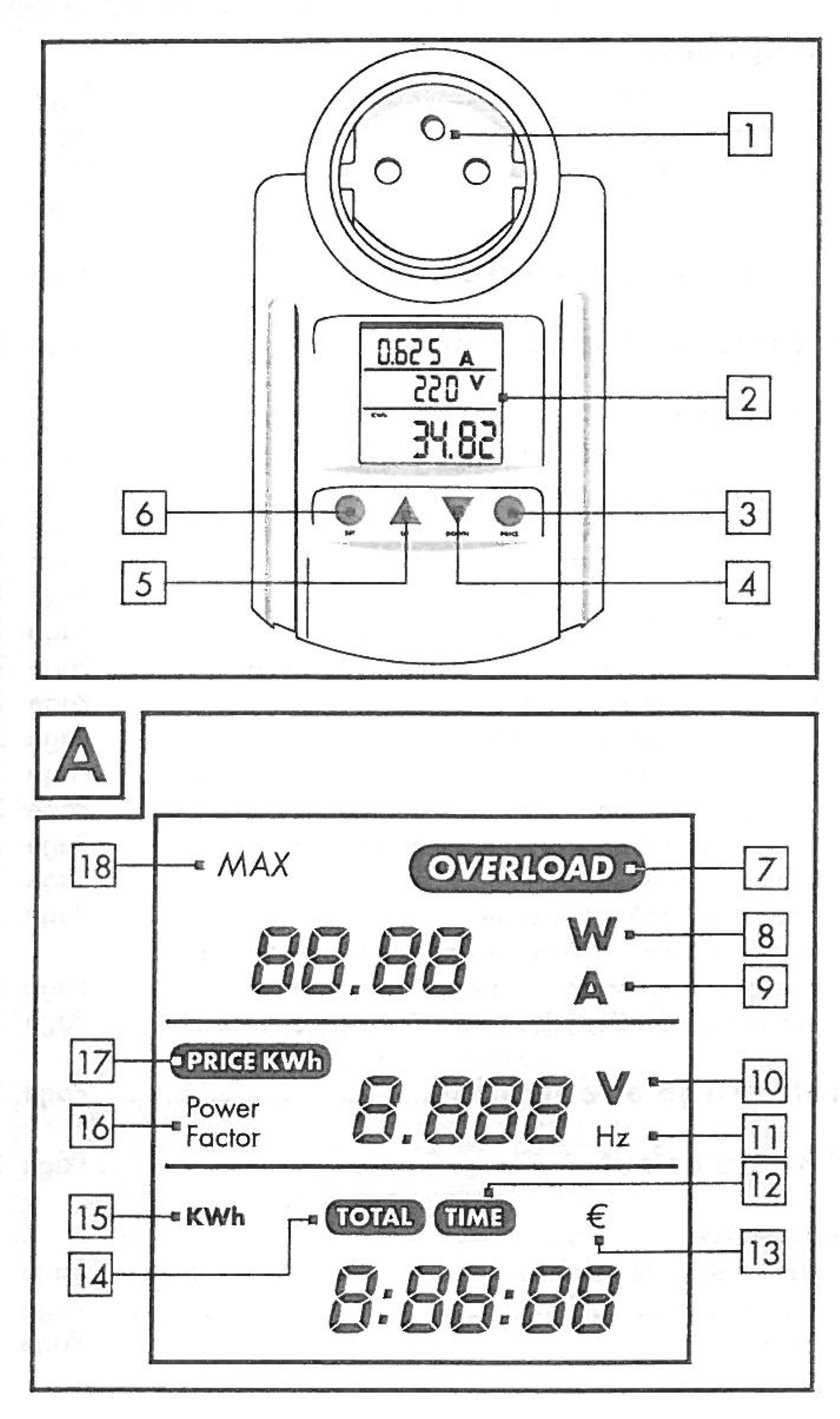 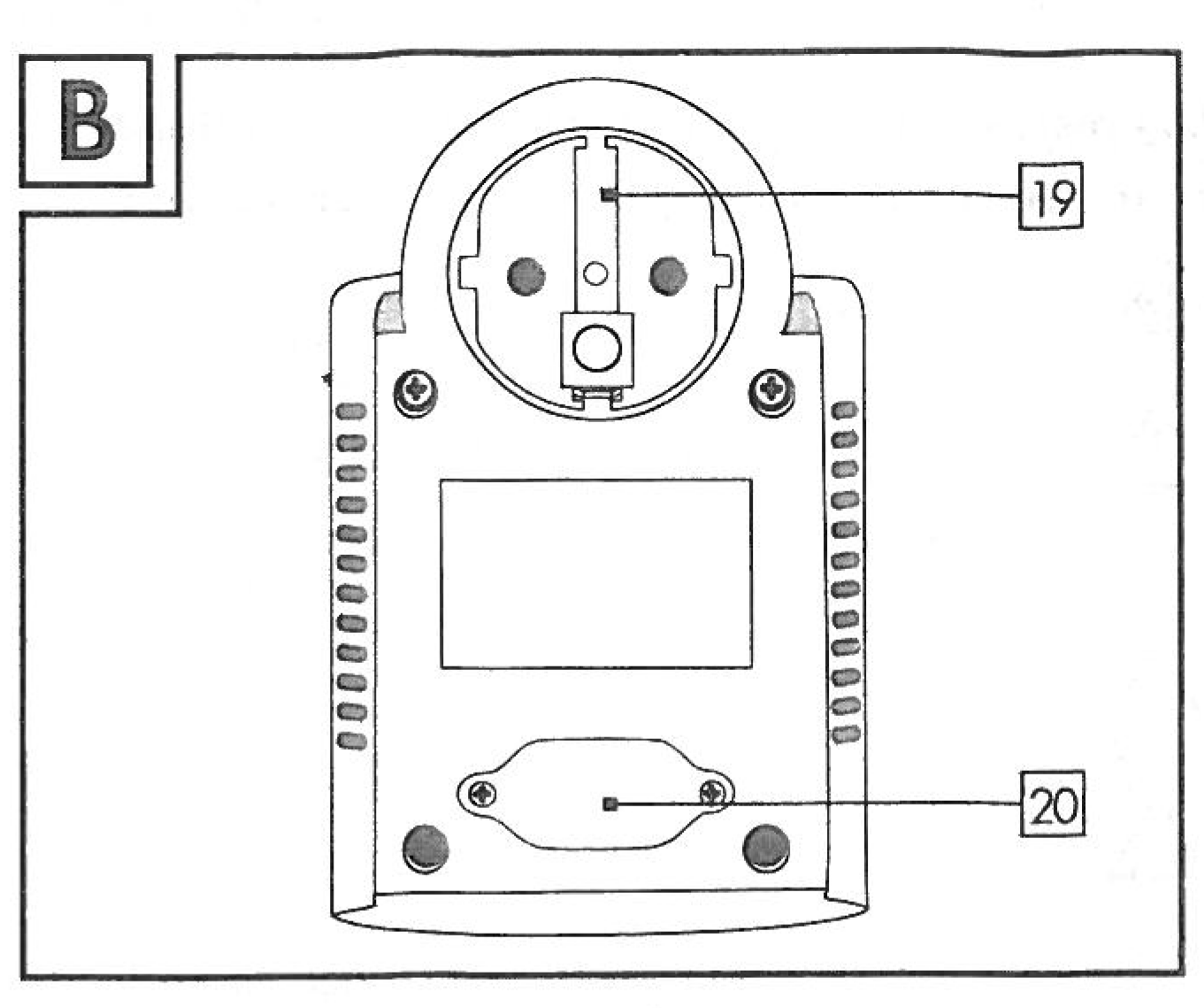 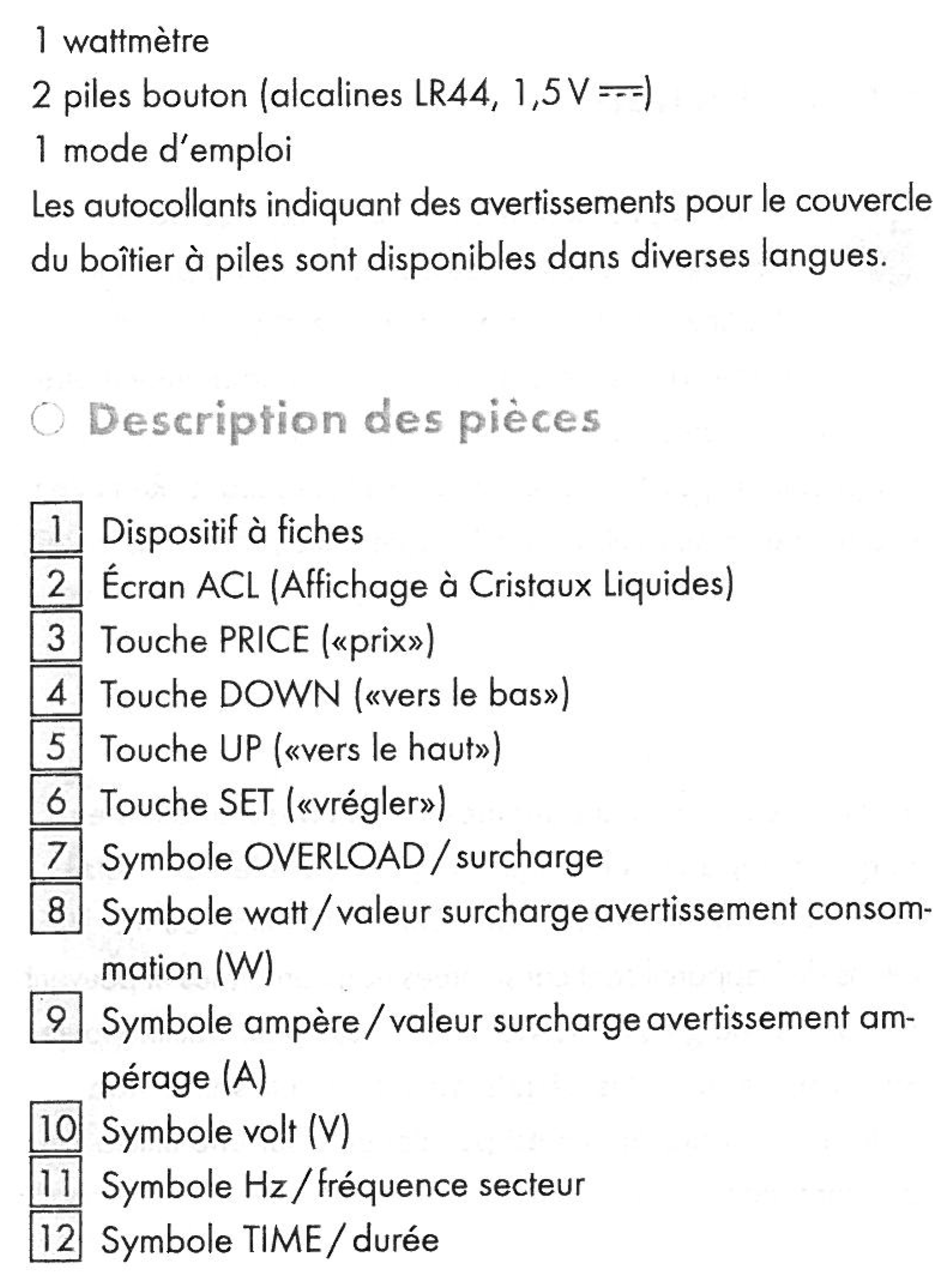 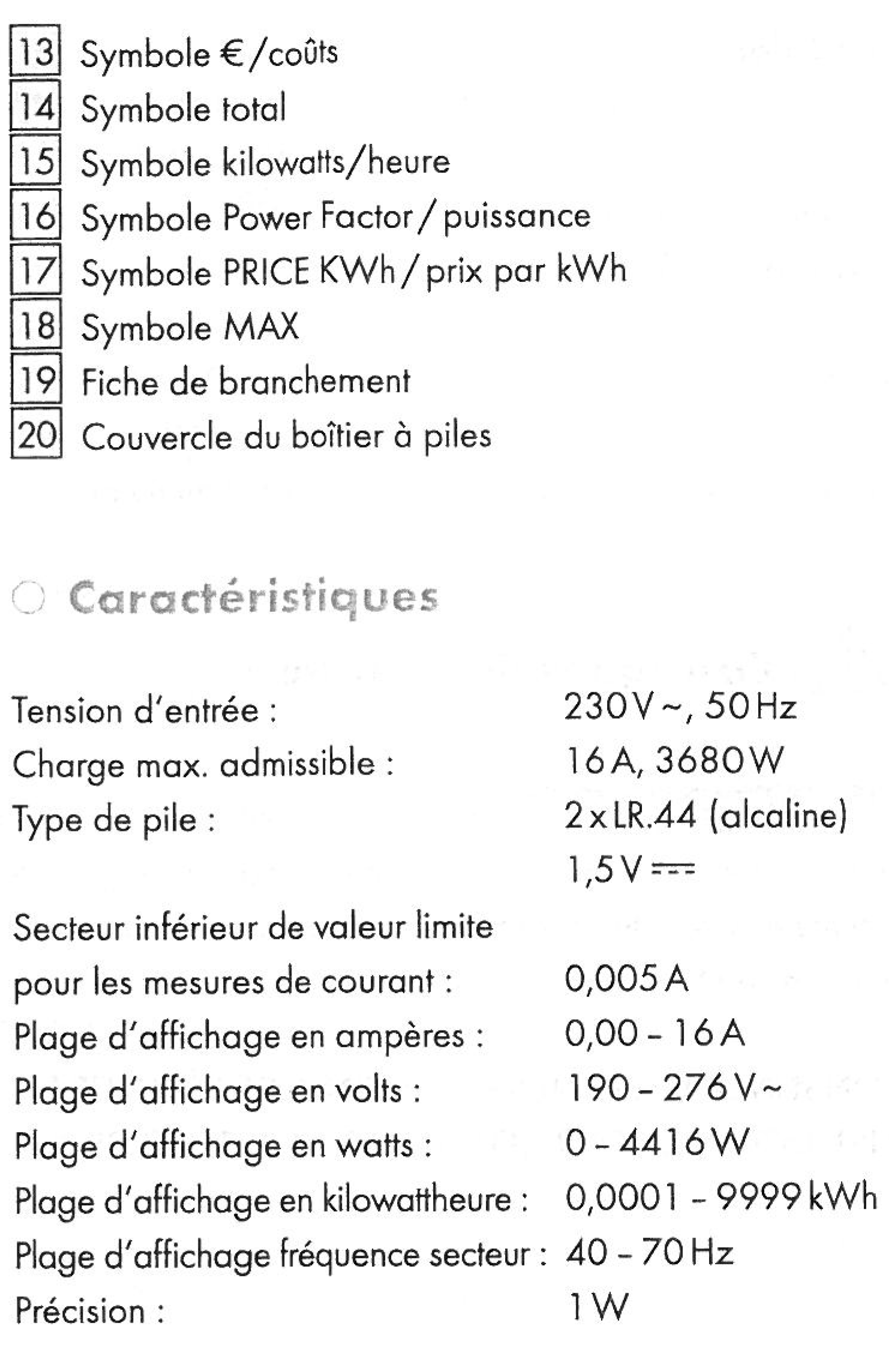 Au cours des mesures effectuées sur ce support technique selon les trois modes de fonctionnement, veuillez noter toutes les mesures possibles en suivant les indications ci-après. Vous réaliserez une recherche préalable concernant le prix moyen en « c€ » du kWh électrique consommé. Vous indiquerez votre valeur dans l’encadré ci-dessous.	Conclusion : Que pouvez-vous conclure sur l’évolution des consommations énergétiques au cours des variations du mode de fonctionnement de ce système ?__________________________________________________________________________________________________________________________________________________________________________________________________________________________________________________________________________________________________________________________________________________________________________Pour changer de mode de fonctionnement, le système impose la variation d’un paramètre en particulier. Quel est ce paramètre ? ______________________________________________________________Sur quoi agit-il ?_________________________________________________________________________________________________________________________________________________________________En reprenant les valeurs relevés pour le mode Cuisine, retrouvez :la valeur de la puissance absorbée en Wla valeur de la consommation énergétique, en kWh,Relations utilisées : (précisez les unités)	Détail de calculs :	Que représente le « Facteur de Puissance » ?_____________________________________________________________________________________________________________________________________________________________________________________4 – Courant - Tension : Analyse des Signaux de commandeMode de fonctionnement prévu : Absence, Cuisine et BoostEn utilisant l’Exécutable LabVIEW « Courant - Tension».Raccordez la centrale d’acquisition (Opt AQ10) à l’ordinateur disposant du logiciel LabVIEW et des exécutables.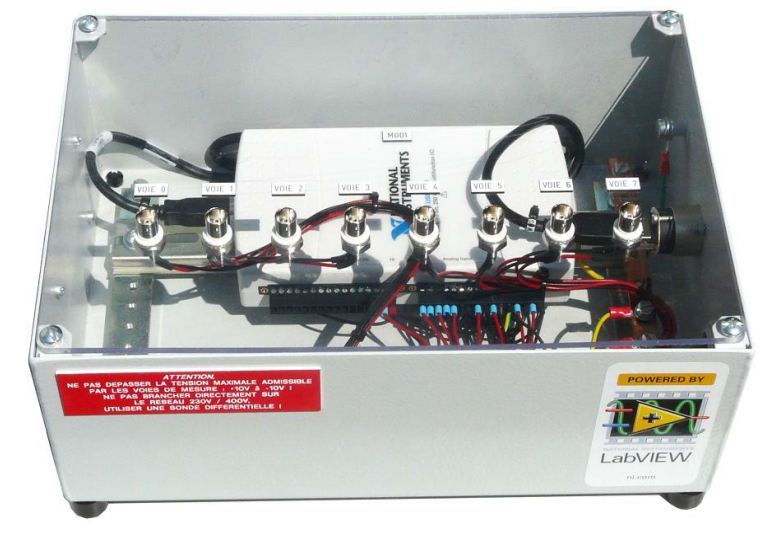 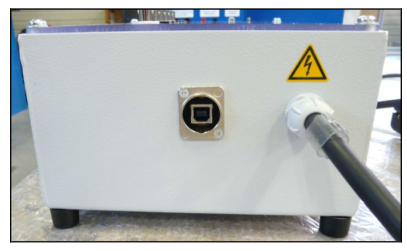 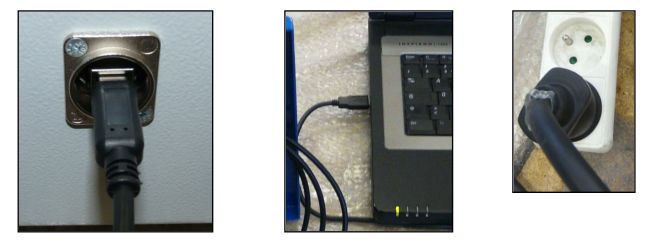 Effectuez les raccordements entre la carte d’acquisition et le tableau principal de la VM20 en respectant l’ordre indiqué.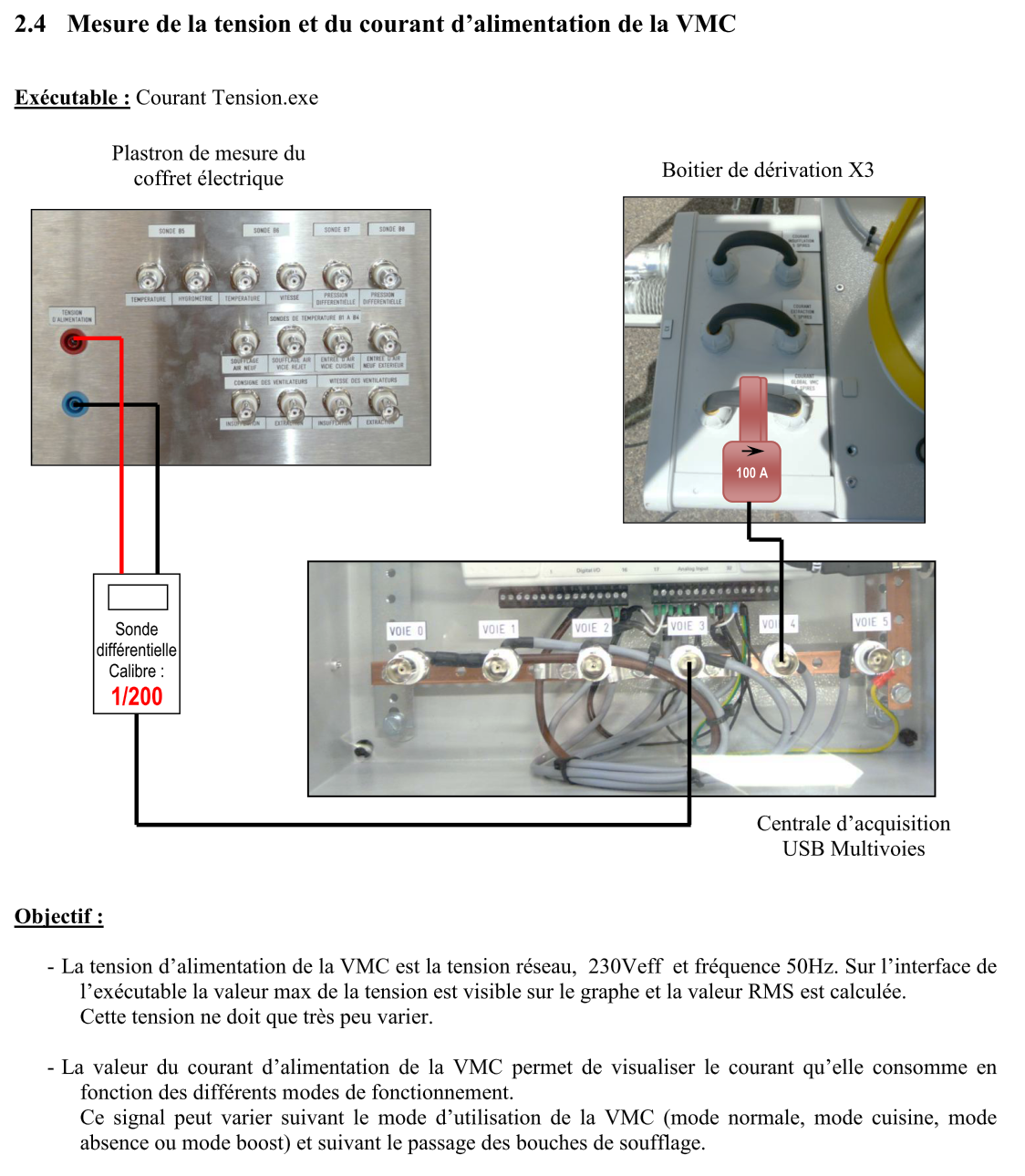 Lancez l’Exécutable « Courant - Tension».Faites une copie d’écran par mode de fonctionnement, servant de support à vos conclusions.Durée de la mesure : 1 à 2min !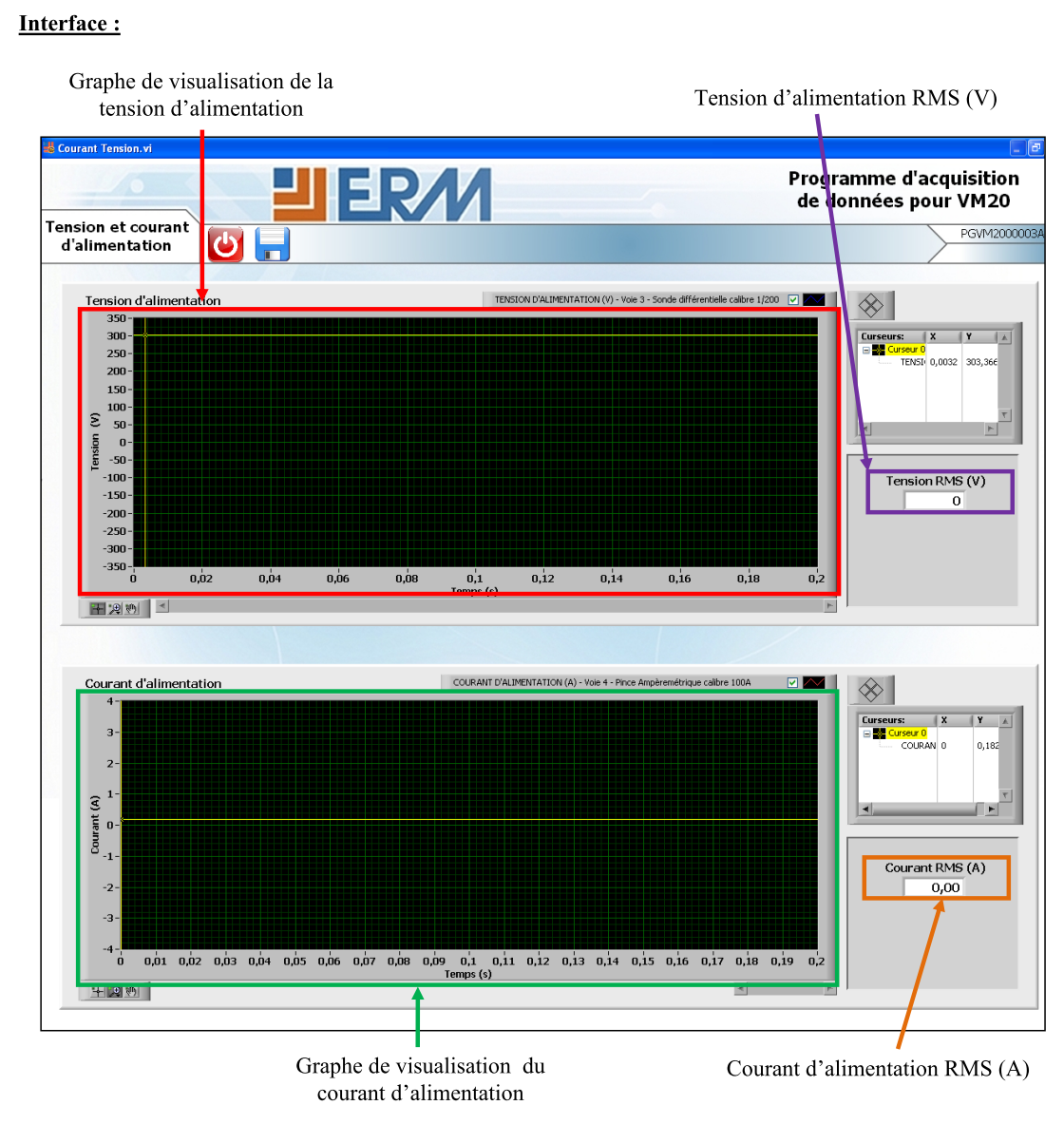 Nota : Pensez à joindre chaque « imprime-écran » de vos relevés !	Pour chaque mode de fonctionnement, relevez les tensions et intensités absorbées par le moteur du ventilateur de soufflage et pour l’ensemble du support technique. Réalisez des captures d’écrans pour chacun d’eux et renseignez le tableau ci-dessous :	41) A partir des informations relevées à l’aide du programme « Courant – Tension »,Que signifie le terme : « RMS »?   _______________________________________________________Retrouve-t-on les valeurs précédemment relevés à l’aide de l’appareil « Mesure de coût de consommation » ?____________________________En utilisant le fichier « Lire TDMS » livré avec l’option AQ10, réalisez une capture d’écran de la tension sinusoïdale d’alimentation du moteur de soufflage. Placez-la dans le document réponse 1 ci-après.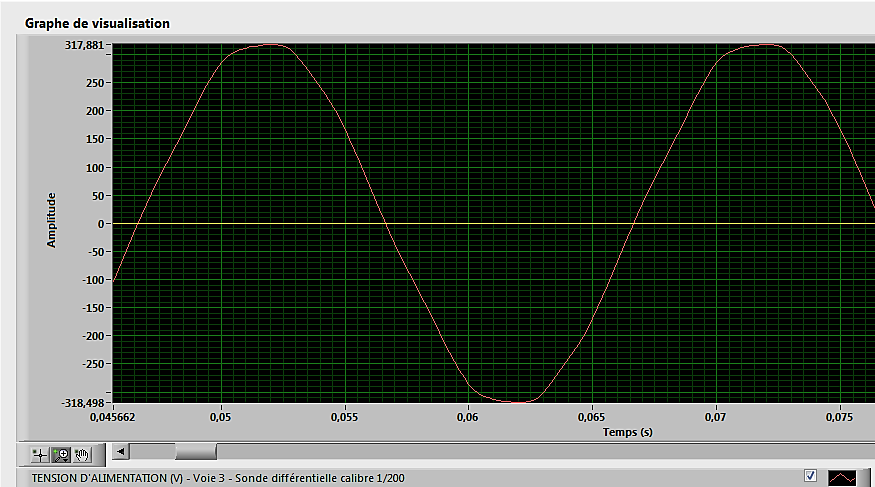 	Retrouvez la valeur :	 Vous indiquerez vos valeurs directement sur le graphe !a) De la période :		_______ s				b) De la fréquence :		_______ Hz				c) De la tension maximale :	_______ V	A l’aide des relations ci-après, retrouvez la valeur des tensions suivantes et positionnez-les sur les graphes :	La tension efficace a-t-elle évoluée lors des différents passages dans les modes de fonctionnement ? Pourquoi ?____________________________________________________________________________________________	42) Etude des intensités absorbées :	Placez les trois captures d’écrans dans le document réponse2 fourni ci-après.Indiquez sur chacun d’eux la valeur de l’intensité absorbée du ventilateur, lue précédemment et placée dans le tableau de la page 8, et le temps de la période.S’agit-il alors de la valeur de l’intensité maximale, efficace ou moyenne ? ________________________________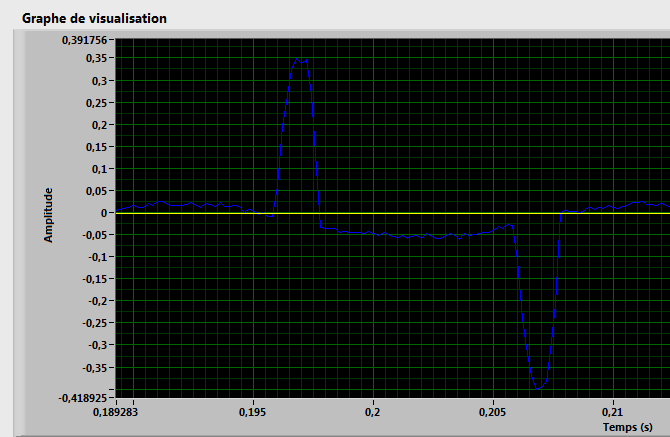 	Conclusion :	Lors de la première phase d’analyse de ce dossier, vous avez relevé des tensions et intensités grâce à un appareil de mesures spécifique.Les valeurs de tensions et d’intensités fournies par celui-ci étaient-elles des valeurs :Maximales : 	EfficaceMoyenne :Les valeurs des puissances consommées par les ventilateurs font-elles appel à des valeurs de tension et intensités :Maximales : 	EfficaceMoyenne :DOCUMENT REPONSE1Capture d’écran des Tensions appliquées aux bornes du moteur de soufflageDOCUMENT REPONSE2Capture d’écran des Intensités absorbées par le moteur de soufflage dans ces trois modes de fonctionnement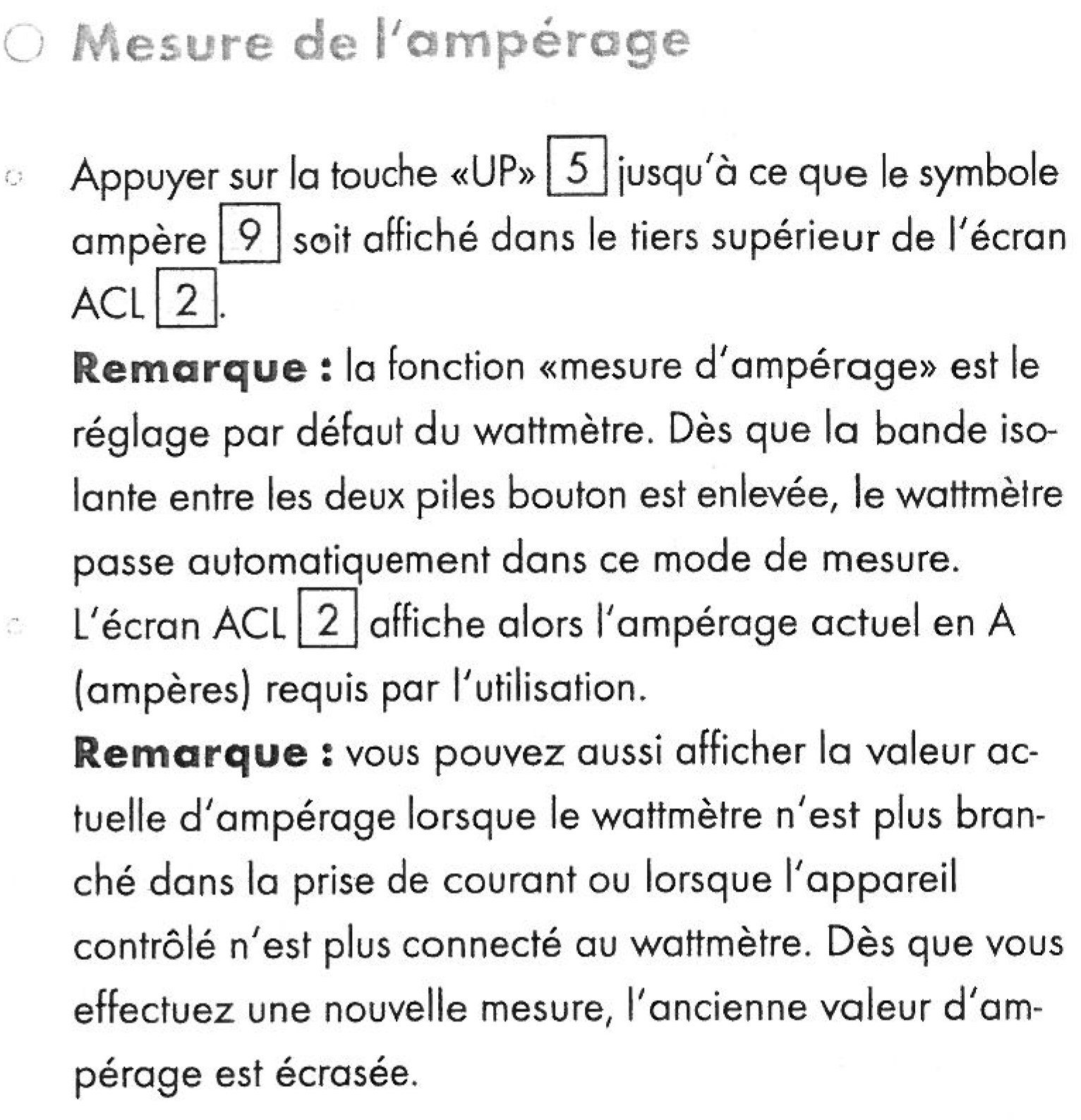 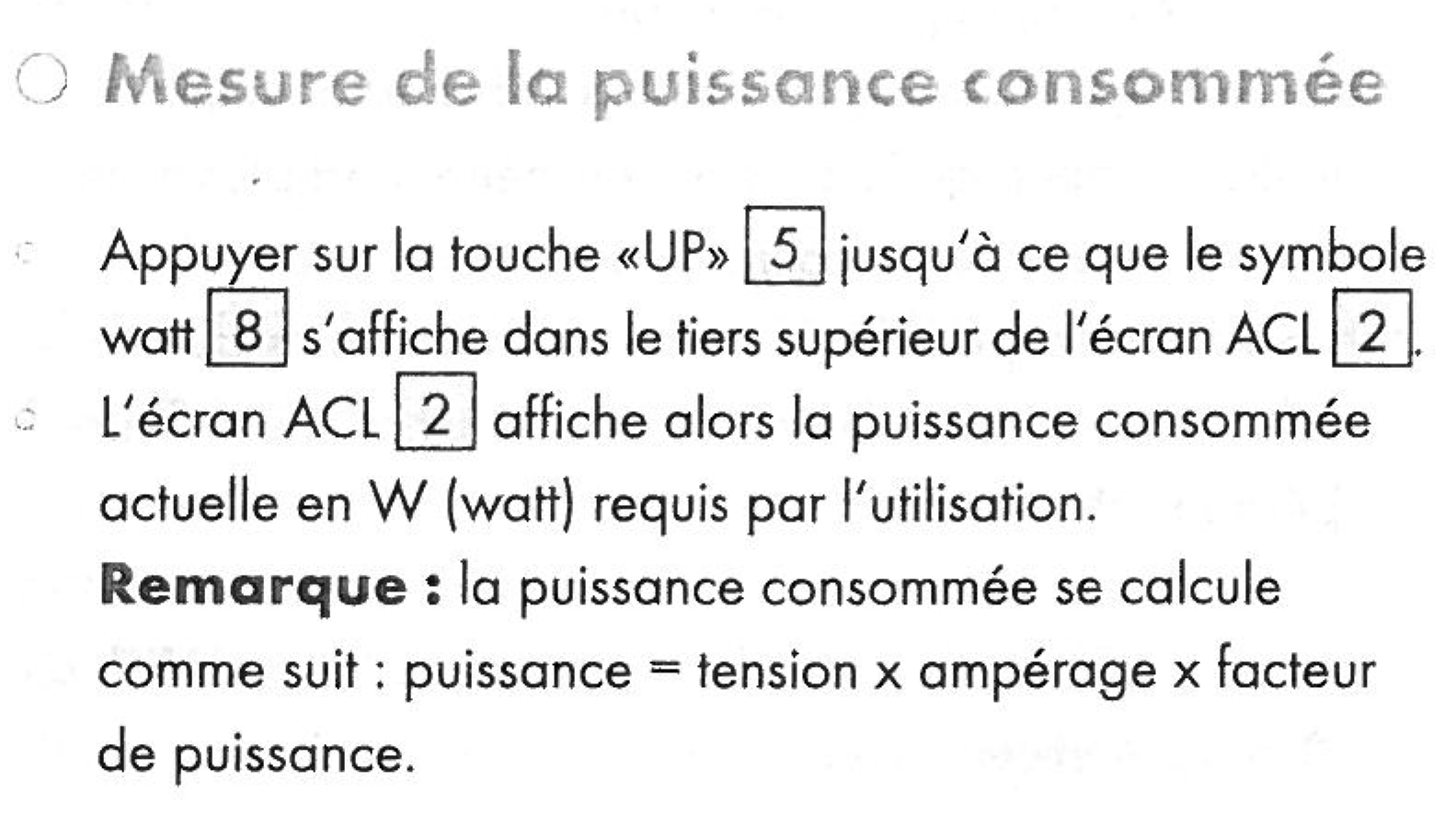 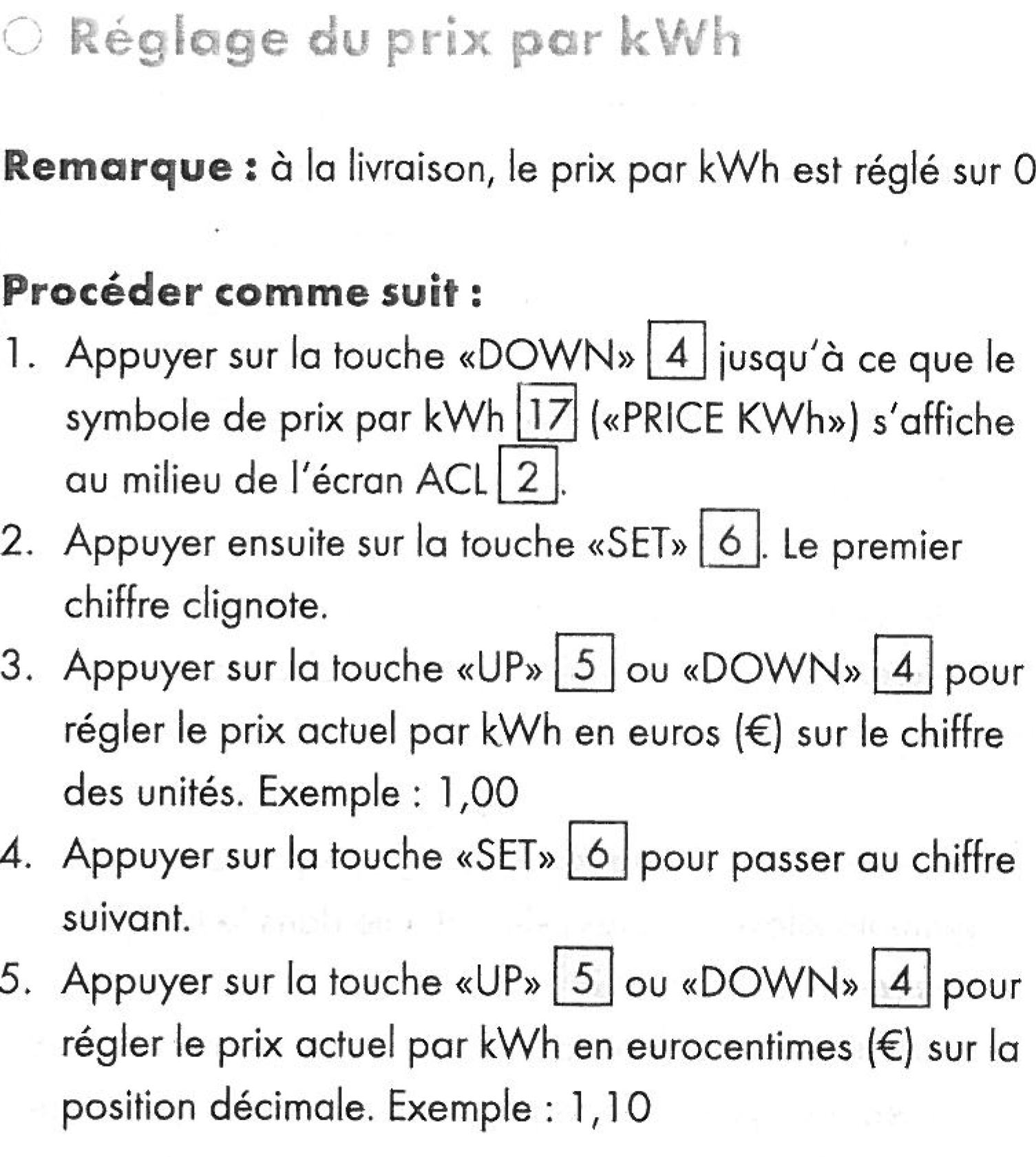 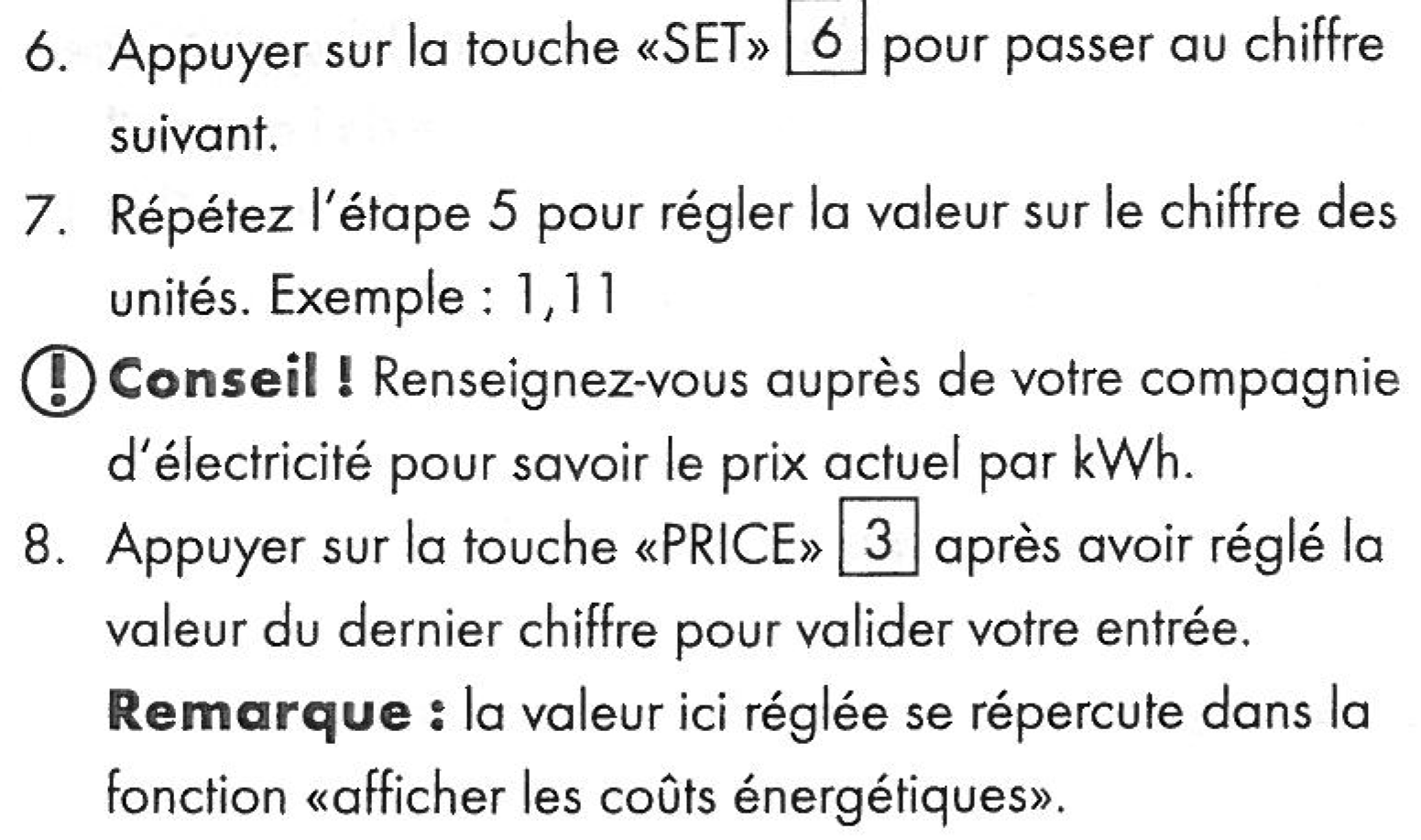 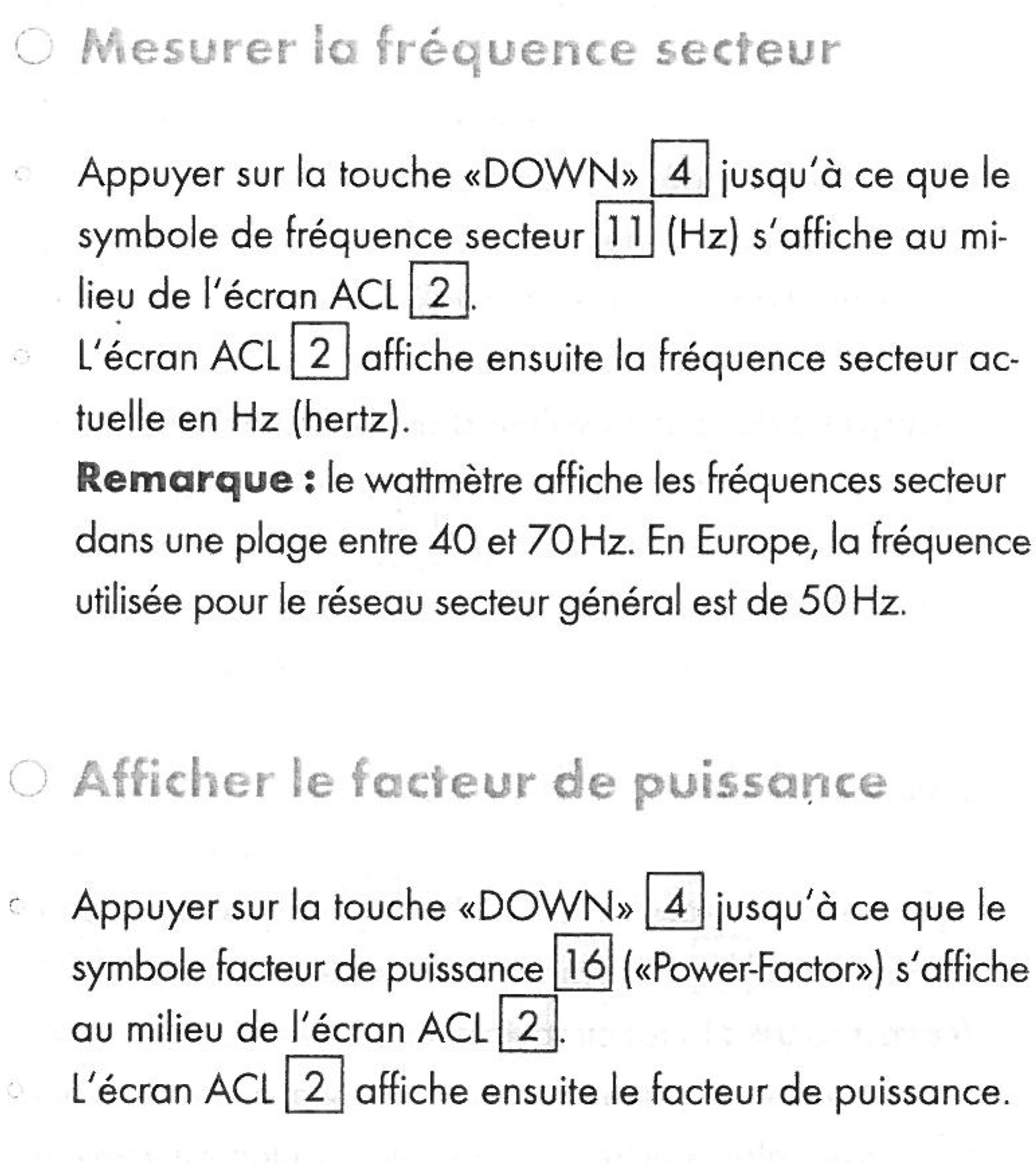 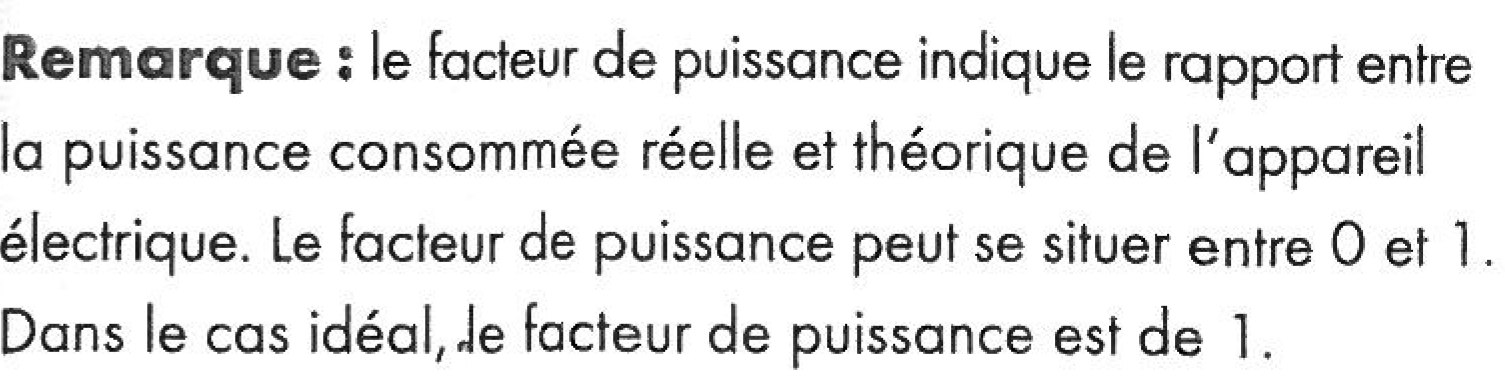 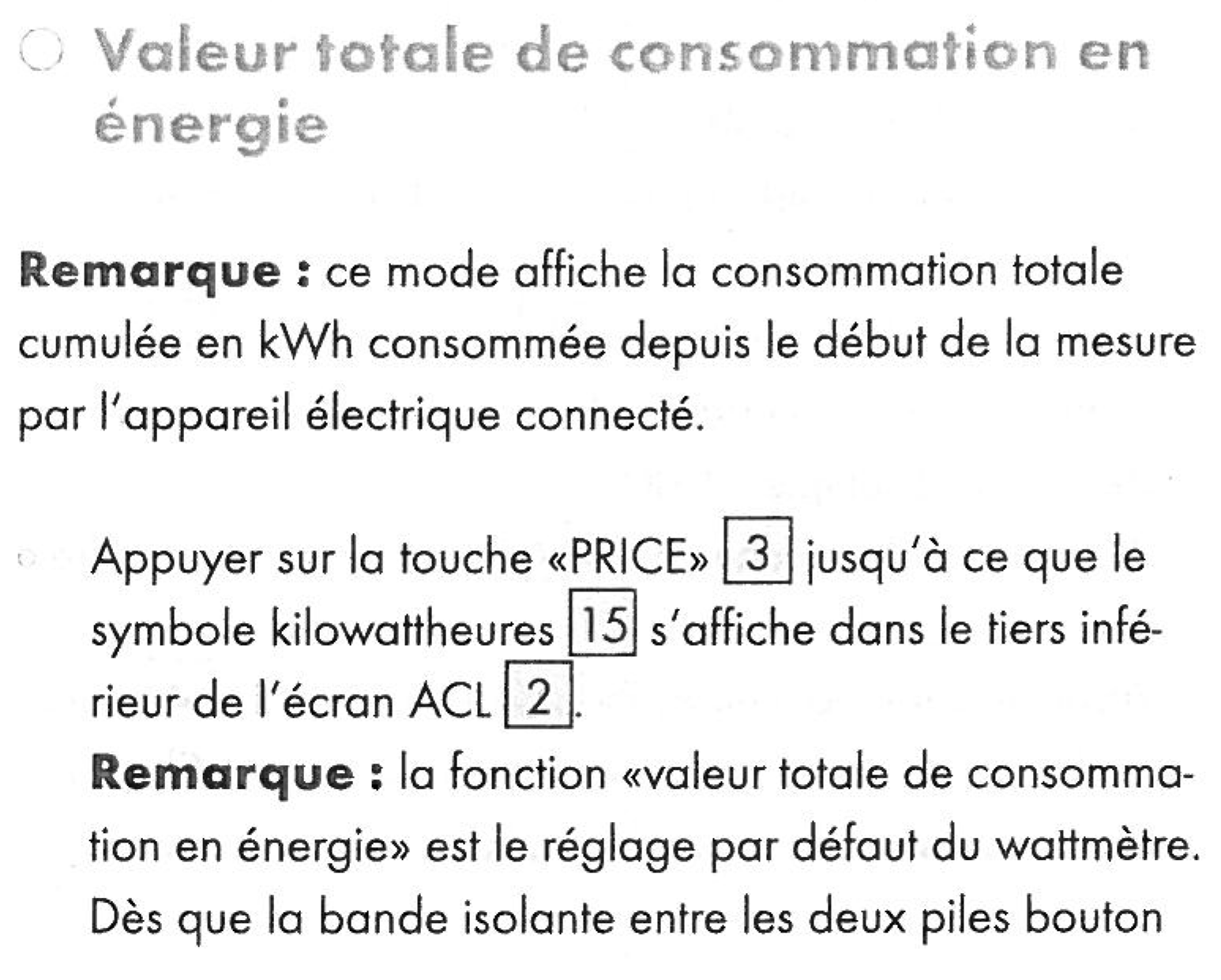 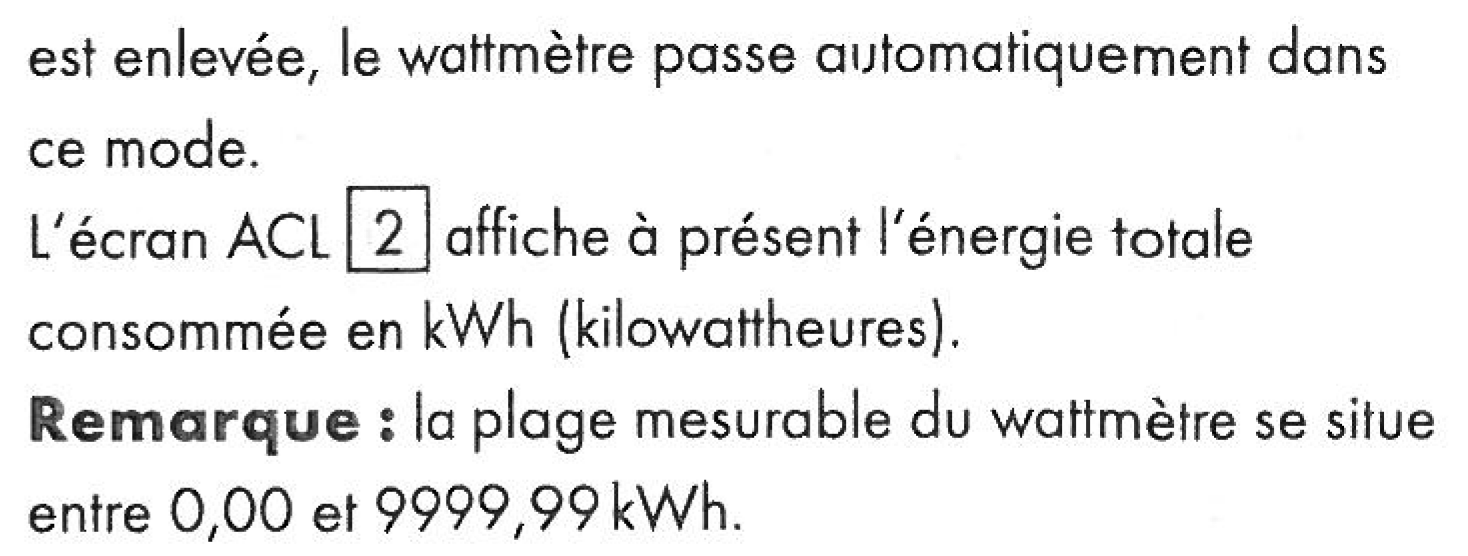 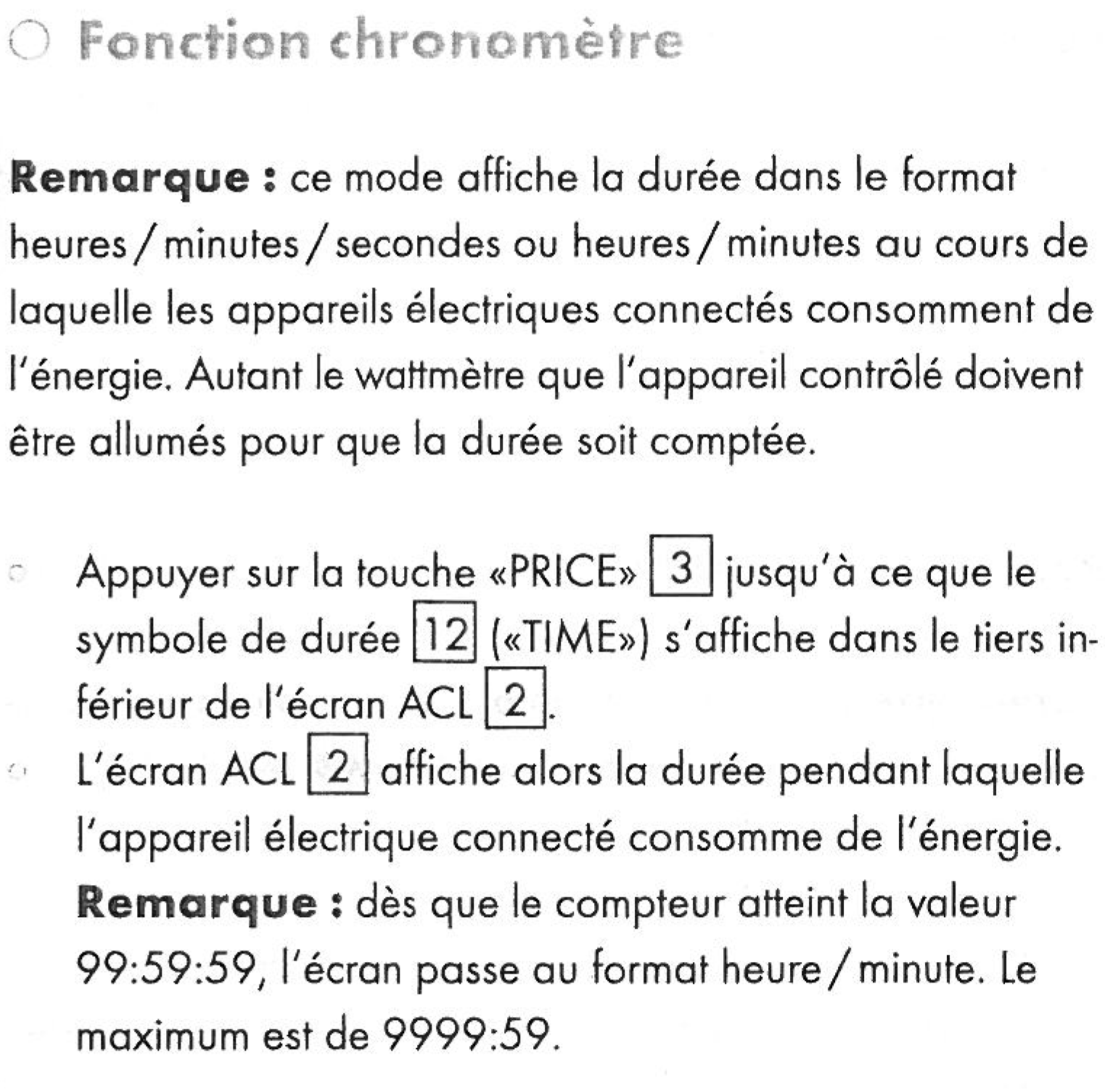 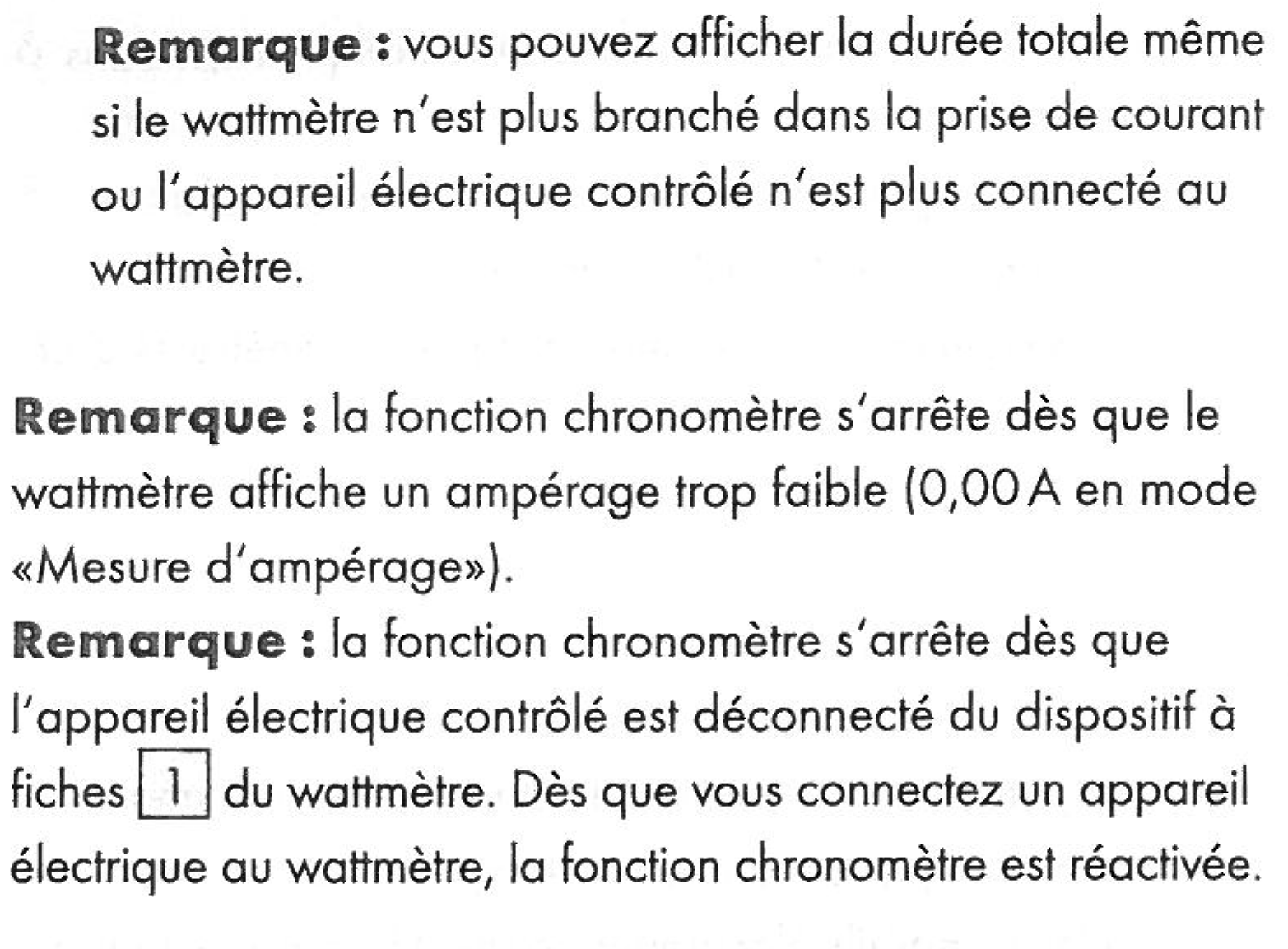 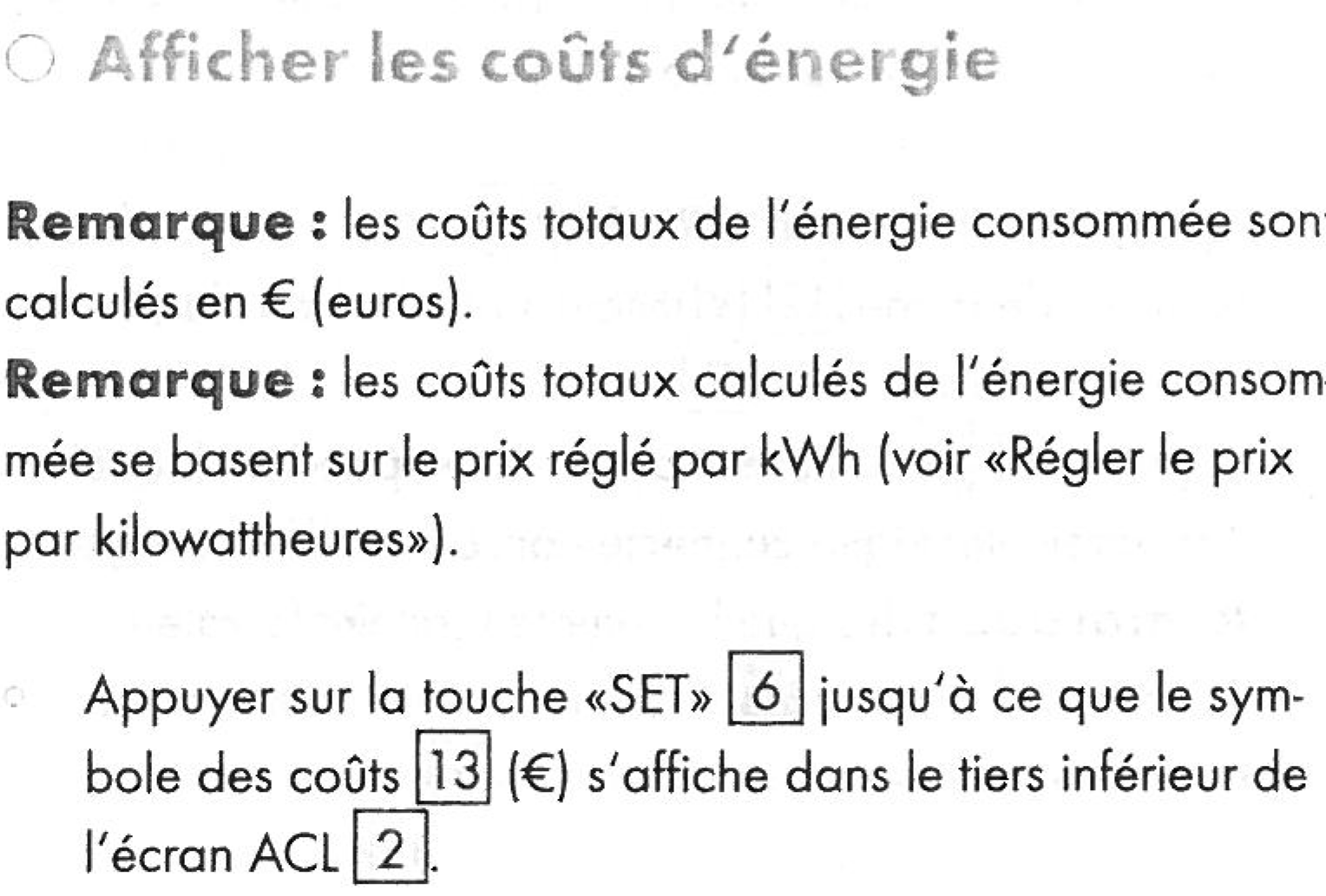 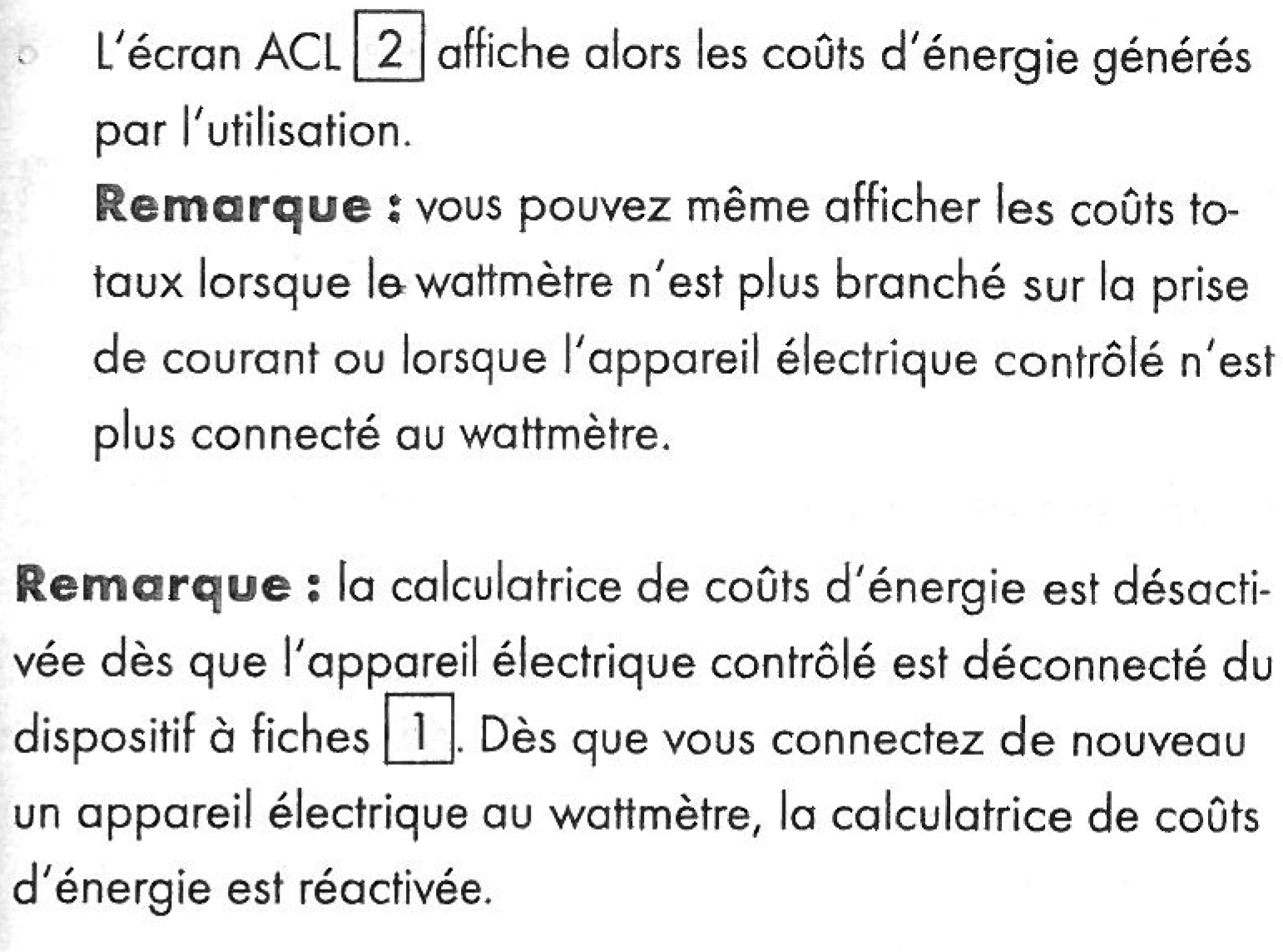 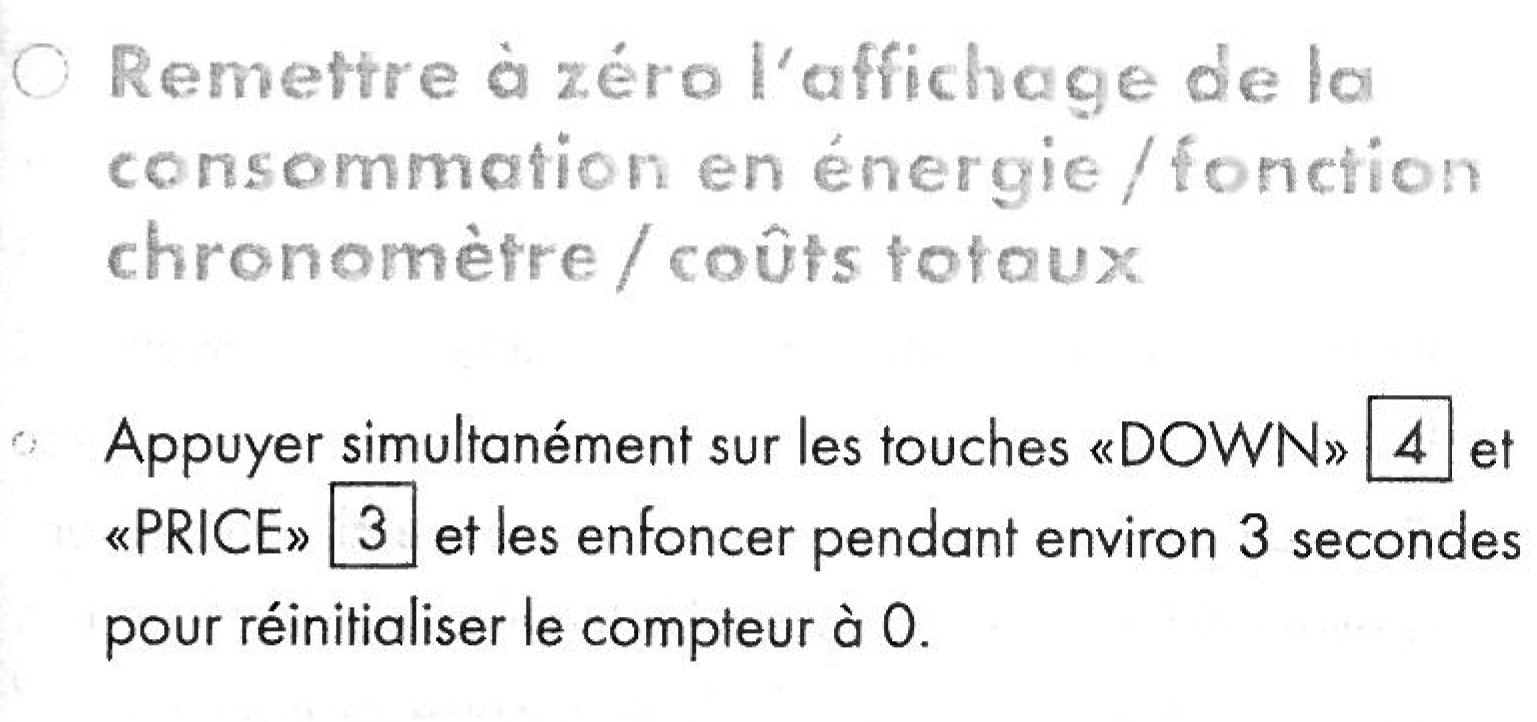 Mode CUISINEMode CUISINEPuissance absorbée en WConsommation énergétique en Wh en 1h de fonctionnementVentilateur de SoufflageMode de fonctionnementMode de fonctionnementMode de fonctionnementVentilateur de SoufflageAbsenceCuisineBoostIntensitéTensionSupport VM20Mode de fonctionnementMode de fonctionnementMode de fonctionnementSupport VM20AbsenceCuisineBoostIntensitéTensionType de signal en TensionType de signal en TensionUmoyenUefficaceSinusoïdal??ABSENCECUISINEBOOSTABSENCECUISINEBOOST